ДОБОРНЫЕ ЭЛЕМЕНТЫ КРОВЛИ*       Лицевая окрашенная сторона*	подгибы для жесткости(завальцовка) делаются стандартно по 15-20мм*Длина до 3200мм любая! Длина элемента не может быть больше 3200мм!ДОБОРНЫЕ ЭЛЕМЕНТЫ КРОВЛИ*       Лицевая окрашенная сторона*	подгибы для жесткости(завальцовка) делаются стандартно по 15-20мм*Длина до 3200мм любая! Длина элемента не может быть больше 3200мм!ДОБОРНЫЕ ЭЛЕМЕНТЫ КРОВЛИ*       Лицевая окрашенная сторона*	подгибы для жесткости(завальцовка) делаются стандартно по 15-20мм*Длина до 3200мм любая! Длина элемента не может быть больше 3200мм!Конёк плоскийКонёк фигурныйФронтонная планкаКарнизная планкаКарнизная планка для софитовФронтонная планкаКарнизная планка для SHINGLASФронтонная планка для SHINGLASФронтонная планка для SHINGLAS под софитЕндова нижняяЕндова верхняяЕндова нижняя фигурнаяПланка примыкания                                                          Парапеты                                                          ПарапетыЕндова верхняя сложнаяНестандартные элементыКолпак на дымоход                     ДОБОРНЫЕ ЭЛЕМЕНТЫ ФАСАДА*       Лицевая окрашенная сторона*Длина до 3200мм любая! Длина элемента не может быть больше 3200мм!                     ДОБОРНЫЕ ЭЛЕМЕНТЫ ФАСАДА*       Лицевая окрашенная сторона*Длина до 3200мм любая! Длина элемента не может быть больше 3200мм!                     ДОБОРНЫЕ ЭЛЕМЕНТЫ ФАСАДА*       Лицевая окрашенная сторона*Длина до 3200мм любая! Длина элемента не может быть больше 3200мм!Угол наружныйУгол внутреннийУгол наружный сложныйУгол внутренний сложныйНащельник (стыковочная планка)Стартовая планкаАквилонАквилонУгол откосныйОткосная планкаОткосная планка Откосная планкаПланка соединительная для панелейОтлив оконный Отлив оконный с подгибамиОтлив оконныйОтлив оконныйЦокольный отливЦокольный отливОтливПланка примыканияНестандартные элементы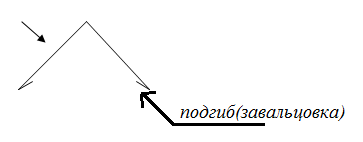 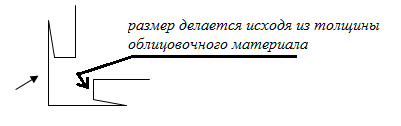 